PORTRAIT, HANDS and COLOR… oh my!Name: ___________________________________ PER: ______________ DATE ________________________☐ STEP 1: CHOOSE someone you admire to draw and procure a photo of them. NOTE: If you are drawing yourself, you will either need a mirror or a photo of yourself)☐  STEP 2: Create a SKETCH of your subject, complete with face and at least one hand NOTE: If a hand is covering part of the face, at least 50% of the face MUST be seen AND the entire head must be within the frame of the paper.☐  STEP 3: TEST colors on your sketch. (YOU MAY USE OIL PASTELS)☐  STEP 4: Ask a peer and MR. SOLIS to fill out the CRITIQUE SHEET based on your sketch.☐  STEP 5: ASK for a set of OIL PASTELS and a sheet of paper to complete the final drawing and commence making your FINAL DRAWING.☐  STEP 6: Answer the questions in the WRITTEN REFLECTION.☐  STEP 7: Score yourself and submit the following to Mr. Solis!One sketchOne Peer ReviewOne Final DrawingOne Reflection SheetOne Score Sheet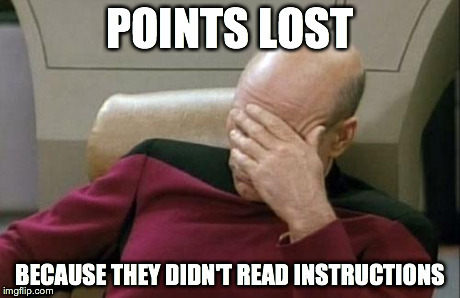 CRITIQUE SHEETPeer Review #1PEER’S NAME ________________________________  SIGNATURE ______________________________Describe (2) parts of the sketch that you really like.What’s one thing you would change about the sketch. Why?Review #2NAME __MR. SOLIS__________________________  SIGNATURE ______________________________Describe (2) parts of the sketch that you really like.What’s one thing you would change about the sketch. Why?REFLECTIONSName ________________________ PER _____ DATE _____________________After your first peer review, did you change your sketch? Why or why not?After Mr. Solis’ suggestions, did you change your sketch? Why or why not?     3.  Explain why you the subject of your drawing is admirable?4. MAKE SURE YOUR FIRST NAME, LAST NAME, AND PERIOD ARE ON THE BACK in the bottom right hand corner!!SCORE SHEETName ________________________ PER _____ DATE _____________________RUBRICCategoryYour scoreMr. Solis’scoreFINAL DRAWING – NEATNESS AND COMPLETENESSSee rubric belowFINAL DRAWING – FACESee rubric belowFINAL DRAWING – HANDSSee rubric belowTOTAL (For St. 2.0)Take average of the three scoresCRITIQUE SHEET w/ two responses (+4)CRITIQUE SHEET w/ one response (+2)REFLECTIONSee rubric belowTOTAL (For St. 4.3)Take average of the three scores4321FINAL DRAWING – NEATNESS AND COMPLETENESSArtwork is complete and has no ‘stray marks’ Artwork is complete w/ some ‘stray marks’Artwork is complete, but very messyArtwork is incompleteFINAL DRAWING – FACEAll of the proportions are accurateMost of the proportions are accurate Most of the proportions are inaccurate No proportionsFINAL DRAWING – HANDSAll of the proportions are accurateMost of the proportions are accurate Most of the proportions are inaccurate No proportionsREFLECTIONStudents answers the questions in complete sentences without errors.Student answers the question with meaningful responses, but errors in grammar exist.Student’s answers are in incomplete sentences.Student does not turn in reflection